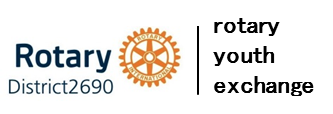 国際ロータリー第2690地区　ロータリー青少年交換プログラム2020-21年度派遣学生募集要項[趣　  　旨]　国際ロータリーが行う主に高校生を対象とした交換留学制度で、派遣国でその国の文化・習慣や言語を学ぶとともに、自国を紹介する「小さな親善大使」としての役割も果たします。究極の目標は、世界平和の実現です。　[交換地域]　アメリカ合衆国、カナダ、台湾など[交換期間]　2020年8月から2021年7月の約1年間　[募集人数]　３名程度[応募資格]　以下の資格と条件を満たしている方が対象です。2020年8月末時点で、15歳から18歳未満の生徒    （応募時：中学2年生～高校2年生。）異なる文化を受け入れることができ、新しいことに挑戦する意欲を備えていること学校長の推薦があること保護者の同意があること地元ロータリークラブの推薦があること[応募方法]　＊ 青少年交換学生願書に必要事項を記入して、最寄りのロータリークラブに申し込みください。(ロータリークラブ一覧表をご参照ください。)＊ ロータリークラブ会長の推薦を得て、国際ロータリー第2690地区青少年交換委員会に提出していただきます。＊ 応募願書は、最寄りのロータリークラブよりお取り寄せいただくか、国際ロータリー第2690地区2019-20年度（地区ガバナー古瀨 俱之）ホームページよりダウンロードをお願いいたします。  〔国際ロータリー 古瀨 俱之〕で検索＊ 応募ご希望の方は、お近くのロータリークラブまたはロータリークラブ会員にご相談ください。[応募期限]　2019年8月30日（金）　ロータリークラブ必着[選考方法]　下記のとおり選考試験を行います。詳細は、後日応募者に通知します。試験日：2019年11月2日(土)　13：00～15：00（予定）場  所：岡山学芸館高等学校 会議室（岡山市東区西大寺上1-19-19）内  容：書類選考、作文、英語の筆記試験、面接試験（英会話を含む）合  格：合否は決定次第、各推薦ロータリークラブ会長並びに応募者宛に郵送いたします。[費用負担]　渡航に際しての費用は、派遣学生側の負担になります。海外での生活費および通学費は受入側のロータリークラブが負担します。往復の航空運賃（約35～45万円：留学先によって異なる。）渡航手続き費用　（パスポート、健康診断、ビザ取得費用等、約20～25万円）生命および傷害保険加入費用　（約6万円～10万円：但し、地で加入を義務付けられる場合もある）留学保険（任意） （約15～25万円）緊急所持金（約500米ドル）通常の衣服費現地のロータリー主催の行事参加費（キャンプ・バスツアー等）その他必要と思われるもの[その他]  ＊ 派遣学生は試験に合格し、決定してから出発までに数回のオリエンテーションに出席する義務があります。また、オリエンテーションの内容により保護者の出席を求めることがあります。帰国後は、ROTEX（ロータリー青少年交換学友）として、受入学生、派遣学生の支援等の活動にご協力いただきます。選考試験の結果、内容等についてのお問い合わせには、お答えできませんので、ご了承ください。[派遣決定から留学・帰国までのスケジュール（予定）] [お問い合わせ先]　	国際ロータリー第2690地区青少年交換委員会　〒693-0004 島根県出雲市渡橋町826TEL:0853-77-5599   FAX:0853-77-5534E-mail: furuse.g-2690@icv.ne.jp日付内容場所2019年11月2日(土)派遣学生選考会岡山学芸館高等学校2019年11月30日(土)第1回派遣学生オリエンテーション出雲ロイヤルホテル2020年2月第2回派遣学生オリエンテーション中四国3地区合同オリエンテーション倉敷シーサイドホテル2020年3月14日(土)第3回派遣学生オリエンテーション渡航手続き岡山国際交流センター2020年4月第4回派遣学生オリエンテーション中四国３地区合同地区外研修旅行京都、奈良2020年3月14日(土)派遣学生壮行会出雲ロイヤルホテル2020年8月派遣学生出発2021年7月派遣学生帰国